Gegevens aanvragerVoornaam: 	Naam: Adres: 		Telefoon/gsm (overdag bereikbaar): E-mail: Rekeningnummer (IBAN): BE   Gegevens rekeninghouder (indien verschillend van de aanvrager): De aanvrager is: Particulier eigenaar  Huurder/inwoner   Vereniging van mede-eigenaarsGegevens locatie groendakAdres (indien verschillend van het adres van de aanvrager): Gegevens groendakHet groendak werd aangelegd op: ☐ bestaande woning☐ nieuwbouw	 een woning die hoofdzakelijk bestemd is voor de huisvesting van één gezin een woongebouw met meerdere woningenDatum plaatsing:  _ _  _ _  _ _ _ _ Type groendak: Extensief groendak  Semi-intensief groendak Intensief groendakTotale oppervlakte groendak:  m2Hellingsgraad dak: Groendak geplaatst door: zelf geplaatst installateur: naam + adres: Totale kostprijs van de installatie (incl. BTW):  euroBij te voegen dossierstukkenDe aanvraag is enkel geldig indien dit aanvraagformulier vergezeld wordt van: product- en technische informatie (opbouw groendak, merknaam, buffercapaciteit (l/m2), substraatdikte (cm)) schets en beschrijving van de verschillende onderdelen/ lagen van het groendak aanduiding op het plan waar op het dak de voorziening aangebracht wordt (met afmetingen) foto’s van vóór en na de werkzaamheden   een kopie van de facturen of betalingsbewijzen een omgevingsvergunning voor stedenbouwkundige handelingen (indien nodig)Enkel bij te voegen indien de aanvrager niet de eigenaar is of indien er meerdere eigenaars zijn
(Indien er meerdere eigenaars zijn, kan de aanvraag ingediend worden door één eigenaar, de anderen dienen zich schriftelijk akkoord te verklaren) schriftelijk akkoord van de (mede)eigenaar(s)Aandachtspunten Onvolledige dossiers (ontbreken van de bij te voegen dossierstukken, aanvraagformulier niet volledig ingevuld) komen niet in aanmerking voor de subsidie. Ondertekening Met deze ondertekening verklaart u  dat de draagkracht van de dakconstructie voldoende groot is  kennis genomen te hebben van het subsidiereglement voor de aanleg van een groendak  de aanleg van het groendak uit te voeren conform de regels van goed vakmanschap  het groendak goed te onderhouden en minstens 10 jaar in goede staat te behouden  dat een afgevaardigde van de gemeente toegang heeft om ter plaatse de naleving en de bepalingen van dit reglement te controleren  dat de verstrekte inlichtingen correct en volledig zijndatum									handtekening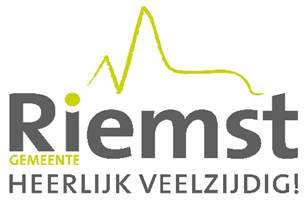 Aanvraagformulier Aanleg van een groendak GR-besluit 13/03/2023